Year 3 Spellings and Homework: Summer 2nd Half TermIssued on: Tuesday 3rd June	 	Due in: Monday 15th JulyMathsTarget 1:	To recall multiplication and division facts confidently and quickly from the 2x, 3x, 4x, 5x, 6x, 7x, 8x, 9x, and 10x tables.Target 2:         To add and subtract number bonds mentally, up to a total of 20.                         AND/OR                         To learn to tell the time and to use money, especially giving and receiving changeWe would like children to continue to develop their rapid recall of number bonds and times tables, mental calculations, and partitioning. Some are the same, but some are new. Please continue to support us, by encouraging your children to take an active role in their learning. Here are some suggested activities to record in the Homework Book – you do not have to do them all, and in fact you could choose activities that are not listed here, if they meet the above targets. Remember – house points are awarded for all evidence of homework practice completed for all targets.Useful websites include:https://www.topmarks.co.uk/maths-games/daily10 -TIMES TABLES ROCK STARS -  Class teachers will be checking regularly to see evidence of participation Challenge your friends or teachers to a TTRS Rockslam!NUMBOTS – https://play.numbots.com/#/account/school-login-type  - all children have a logon for this number bond developer. This is a subscription site, paid for by school. https://mathsframe.co.uk/en/resources/category/5/partitioning_and_place_value  - This website has some free content but also provides some subscription content. See website for details.https://www.topmarks.co.uk/ - A great website for free content! Choose multiplication and then the number.https://www.mathschase.com/times-tables/Try creating a game, using dice and a board, to test your skills at target 1 and 2.ReadingAs before, children need to read at home preferably every day.They need to show evidence of reading at home with an adult at least three times a week, increasing to every day if they are finding reading tricky.Reading books and Reading Diaries need to be in school every day.Children, you should allow parents to record entries in your Reading Diaries and sign it. These will be checked weekly by a member of staff. House points will be awarded for each parental entry in the Reading Diary.Your child’s teacher will be reading to them every day in class – please practice this at home too. Children need to hear how a story ‘should’ sound, to develop their sense of internal narrative ‘voice’.If you like stories, use Fiction Express! (This resource has been paid for by your school). Children should have their logins in their home link books.Olympics ProjectWe will try to create a display of your work, so please do not stick it into your Homework book! 
The Paris Olympics are fast approaching. Therefore, we would like you to create an Olympic project piece of your choice, (minimum A4-sized, if written) about the Olympics. This can be based on one or more of the following ideas:The Olympics in general and their history – what are they, how did they begin, when, where, by whom, fun facts about the Olympics.An Olympian who inspires me – who are they, why are they a brilliant Olympian, what event did they do and what did they win, how do they train, what led them to become an Olympian, what makes them so special to you, what is so special about them? Include pictures of their achievements.Create a (reasonably-sized) model of your favourite Olympic stadium, or Olympic event, using any materials you have (paper, card, Papier Mâché, wood, string, glue, Sellotape etc) (e.g., Paris Olympic Stadium, Beijing (China’s) Bird’s Nest Stadium – London’s Queen Elizabeth Stadium –, or create a model rowing lake or equestrian event, complete with boats and horses)Draw or paint a piece of Olympic art (minimum A4 size – an athlete, an event etc).As usual, if you have any questions or ideas for the project which are not listed above, please approach your class teacher for advice.SpellingsTry the following for its free content: https://spellingframe.co.uk/guest/create-word-list Here, you can create a spelling test online, using custom words from your list. The program reads out sentences, breaks the words up and is very clear. To access, click the link and select the ‘CREATE NEW’ button. Then click ‘SAVE’ once you’ve typed in all your words. Then click the link you created, which looks something like this: https://spellingframe.co.uk/guest/word-list/111677 (near the top of the page). Try the spelling test.Remember to record all spelling practice in your Homework book, for house points!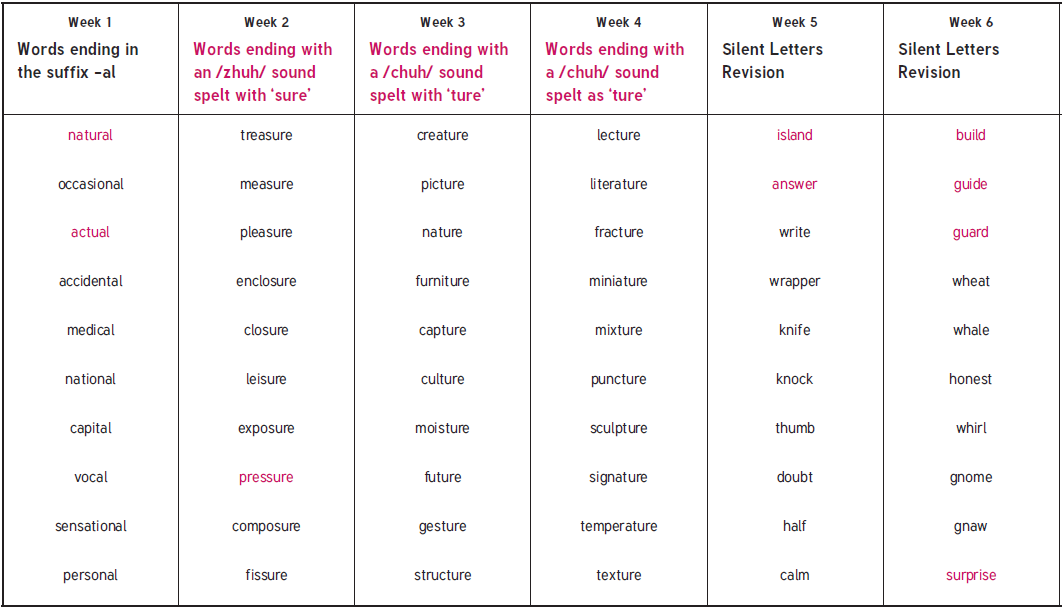 